О безвозмездной передаче жилойплощади в собственность гражданВ связи с окончанием работ по оформлению документов на приватизацию жилого фонда администрация Игорварского сельского поселения ПОСТАНОВЛЯЕТ:1.Передать безвозмездно в собственность граждан квартиры, находящиеся на балансе Игорварского сельского поселения, следующим  гражданам:- Леонтьеву Алексею Витальевичу по адресу: Чувашская Республика,  Цивильский район, с.Игорвары, ул. Молодежная, д.4, кв.11.И.о. главы администрации Игорварского сельского поселения  			И.П.ИвановаЧĂВАШ РЕСПУБЛИКИÇĔРПУ РАЙОНĚ 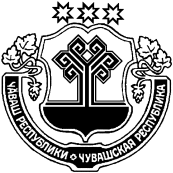 ЧУВАШСКАЯ РЕСПУБЛИКАЦИВИЛЬСКИЙ РАЙОН  ЙĔКĔРВАР ЯЛ ПОСЕЛЕНИЙĚН АДМИНИСТРАЦИЙĚЙЫШĂНУ2020 нарăс 11     6 №Йĕкĕрвар ялěАДМИНИСТРАЦИЯ ИГОРВАРСКОГО СЕЛЬСКОГО ПОСЕЛЕНИЯПОСТАНОВЛЕНИЕ11 февраля  2020   №6село Игорвары